～あなたの“イチオシ”をマスコミに売り込め！～第7回 会員企業のための合同プレス発表会参加者募集！！マスコミ各社に集まっていただき、その前で各社自慢の新商品、新サービス、新事業を説明する合同プレス発表会を開催します。この機会にぜひあなたの“イチオシ”をＰＲしませんか？ 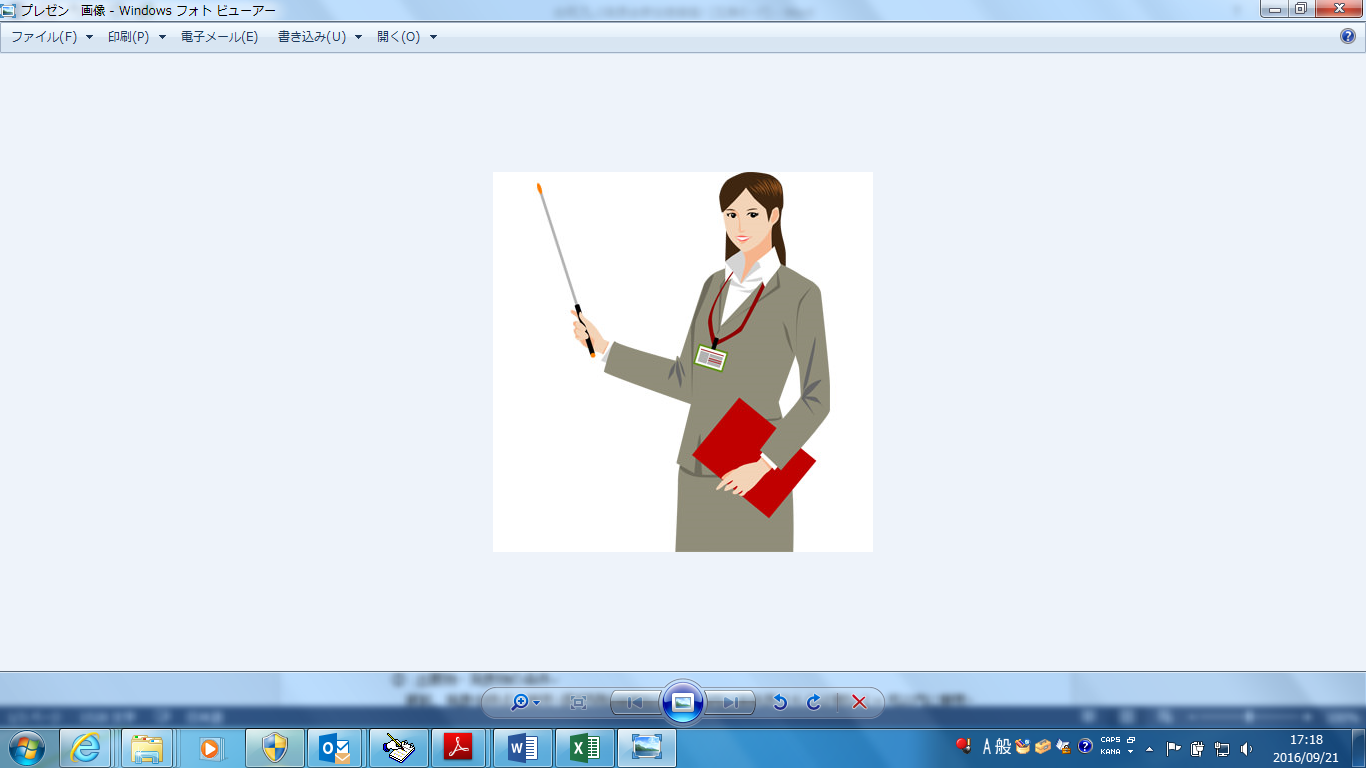 日　時　　令和２年１月２４日(金)　９時３０分～１１時００分場　所　　松江商工会議所　１階　教養文化センター(松江市母衣町５５－４)☆内 容
【第一部：プレス発表会(プレゼン)】　　　　　４分×１０社　４０分　
　参加企業はマスコミ記者等に対して約４分間のプレゼンテーションを行います。【第二部：自由取材】　　　　　　　　　　　　４５分　　参加企業とマスコミ記者、行政、支援機関関係者等との自由懇談会・名刺交換会、直接ＰＲなどを行います。☆参加企業の条件松江市内商工会・商工会議所会員事業所若しくは協力商工会･商工会議所会員事業所。業種は不問。☆申込締切　令和元年１１月２２日(金)☆参加費　２，０００円☆出展物・発表物の条件原則、発表会時点で販売･提供開始後概ね６ヶ月以内、未発表のものは概ね３ヶ月以内に販売･提供を開始すること。※例えば、地元産品を使用した新商品、地元初の新サービス等、地域色のある商品・サービスで、マスコミが取り上げたくなるようなものがベストです。《参加をお断わりする例》公序良俗に反するもの。その他、事前選考でふさわしくないと判断したもの等。☆発表方式 発表者 １０社程度　（書類による事前選考の上、決定します。申込多数の場合は小規模事業者を優先します)各社４分以内で商品・サービス等を発表。その後、各企業ブースで直接ＰＲ。☆参加メリットその１：低コストで効率的に記者発表・新聞社、テレビ局等の記者に向けて一度に発表できます。・商工会、商工会議所の会報誌、ホームページ上でも紹介します！その２：多彩なネットワークづくり・参加者同士（行政・支援機関等含む）の人脈づくりと支援情報等の収集ができます。・各商工会・商工会議所の経営指導員がフォローアップを行います。その３：発表企業を対象にした事前プレゼンテーション勉強会兼リハーサルも実施します。・日時：令和２年１月１５日(水)　１４時００分～・場所：松江商工会議所　１階　教養文化センター・講師：山陰中央新報社　編集局　☆お問合せ松江地区商工会・商工会議所連携協議会（事務局：松江商工会議所産業振興課　担当：岩見）ＴＥＬ：0852-32-0505 ＦＡＸ：0852-32-9471 E-mail：iwami@matsue.jp◎参加を希望される事業所は、下記に必要事項をご記入のうえ、事務局(松江商工会議所 産業振興課）へＦＡＸしてください。ＦＡＸ０８５２-３２-９４７１（松江商工会議所　産業振興課　担当：岩見　行き）申込み締切：令和元年１１月２２日(金)※この発表会はマスコミに取り上げられることを保証するものではございませんので、ご注意ください。　書類選考を実施し、発表企業を決定します。主　催松江地区商工会・商工会議所連携協議会(まつえ北商工会、東出雲町商工会、まつえ南商工会、松江商工会議所)第7回 会員企業のための合同プレス発表会（Ｒ２／１／２４） 参加申込書第7回 会員企業のための合同プレス発表会（Ｒ２／１／２４） 参加申込書第7回 会員企業のための合同プレス発表会（Ｒ２／１／２４） 参加申込書第7回 会員企業のための合同プレス発表会（Ｒ２／１／２４） 参加申込書第7回 会員企業のための合同プレス発表会（Ｒ２／１／２４） 参加申込書第7回 会員企業のための合同プレス発表会（Ｒ２／１／２４） 参加申込書企業名業　種従業員数従業員数所在地〒〒〒〒〒担当者名部署・役職部署・役職ＴＥＬＦＡＸＦＡＸE-mail出展物名出展物（新商品・新サービス・新事業、ＮＥＷオープン）の概要をご記入下さい。※発売日・オープン日（予定）令和　　年　　月　　日　(　発売中　・　販売予定　)販売価格　　　　　　　　円※出展物・発表物の特徴、イチ押しポイント等※別途、出展物の画像データもメール（iwami@matsue.jp）等で必ず事前にご送付ください。出展物（新商品・新サービス・新事業、ＮＥＷオープン）の概要をご記入下さい。※発売日・オープン日（予定）令和　　年　　月　　日　(　発売中　・　販売予定　)販売価格　　　　　　　　円※出展物・発表物の特徴、イチ押しポイント等※別途、出展物の画像データもメール（iwami@matsue.jp）等で必ず事前にご送付ください。出展物（新商品・新サービス・新事業、ＮＥＷオープン）の概要をご記入下さい。※発売日・オープン日（予定）令和　　年　　月　　日　(　発売中　・　販売予定　)販売価格　　　　　　　　円※出展物・発表物の特徴、イチ押しポイント等※別途、出展物の画像データもメール（iwami@matsue.jp）等で必ず事前にご送付ください。出展物（新商品・新サービス・新事業、ＮＥＷオープン）の概要をご記入下さい。※発売日・オープン日（予定）令和　　年　　月　　日　(　発売中　・　販売予定　)販売価格　　　　　　　　円※出展物・発表物の特徴、イチ押しポイント等※別途、出展物の画像データもメール（iwami@matsue.jp）等で必ず事前にご送付ください。出展物（新商品・新サービス・新事業、ＮＥＷオープン）の概要をご記入下さい。※発売日・オープン日（予定）令和　　年　　月　　日　(　発売中　・　販売予定　)販売価格　　　　　　　　円※出展物・発表物の特徴、イチ押しポイント等※別途、出展物の画像データもメール（iwami@matsue.jp）等で必ず事前にご送付ください。出展物（新商品・新サービス・新事業、ＮＥＷオープン）の概要をご記入下さい。※発売日・オープン日（予定）令和　　年　　月　　日　(　発売中　・　販売予定　)販売価格　　　　　　　　円※出展物・発表物の特徴、イチ押しポイント等※別途、出展物の画像データもメール（iwami@matsue.jp）等で必ず事前にご送付ください。